10.1	النظر في الاحتياجات من الطيف والأحكام التنظيمية لإدخال واستخدام النظام العالمي للاستغاثة والسلامة في الطيران (GADSS)، وفقاً للقرار 426 (WRC-15)؛مقدمةحددت منظمة الطيران المدني الدولي (ICAO) مفهوماً عملياتياً (ConOps) لدعم تطوير النظام العالمي للاستغاثة والسلامة في الطيران (GADSS).ويتضمن هذا المقترح الأوروبي المشترك الإضافي مقترحاً باستكمال الأحكام التنظيمية الواردة في المقترح الأوروبي المشترك الأول المعتمد بالفعل في إطار المؤتمر الأوروبي لإدارات البريد والاتصالات (CEPT).المقترحاتالمادة 30أحكام عامةالقسم I - مقدمةADD	EUR/16A10A1/11A.30	الفقرة 1A	لا يحدد مفهوم النظام العالمي للاستغاثة والسلامة في الطيران (GADSS) أي أولويات في لوائح الراديو ولا يفرض أي قيود إضافية على الأنظمة الأخرى المشغَّلة في نفس خدمة الاتصالات الراديوية أو غيرها من الخدمات. وعلى وجه الخصوص، لا تتطلب الأنظمة المساهمة في عمل نظام GADSS قدراً أكبر من الحماية من التداخلات من ذلك المضمون بمعايير التقاسم الواردة في هذه اللوائح أو توصيات قطاع الاتصالات الراديوية أو الاتفاقات الخاصة وفقاً لأحكام هذه اللوائح.(WRC-19)      الأسباب:	النظام العالمي للاستغاثة والسلامة في الطيران (GADSS) هو مفهوم عملياتي يفرض متطلبات رفيعة المستوى لكنه لا يتناول الأجهزة/المعدات التي من شأنها الإسهام في الامتثال لهذه المتطلبات. ولا يتضمن هذا النظام أي خصائص تقنية قد تلزم قطاع الاتصالات الراديوية ليتمكّن من إجراء الدراسات المتعلقة بالتوافق والتقاسم مع الأنظمة الأخرى المشغَّلة في الخدمة ذاتها أو غيرها من الخدمات. ويستهدف هذا الحكم الإضافي تجنب أن يُنسب إلى نظام GADSS وضع خاص من حيث السلامة قد يؤثر على الخدمات الأخرى الموزَّعة في نطاق التردد ذاته أو النطاقات المجاورة له.___________المؤتمر العالمي للاتصالات الراديوية (WRC-19)
شرم الشيخ، مصر، 28 أكتوبر - 22 نوفمبر 2019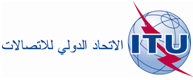 الجلسة العامةالإضافة 1
16(Add.10)-A للوثيقة8 أكتوبر 2019الأصل: بالإنكليزيةمقترحات أوروبية مشتركةمقترحات أوروبية مشتركةمقترحات بشأن أعمال المؤتمرمقترحات بشأن أعمال المؤتمربند جدول الأعمال 10.1بند جدول الأعمال 10.1